УКРАЇНАЧЕРНІВЕЦЬКА ОБЛАСНА РАДА         КЗ «Інститут післядипломної педагогічної освіти Чернівецької області»вул. І. Франка, 20, м. Чернівці, 58000, тел/факс (0372) 52-73-36,  Е-mail: cv_ipo@ukr.netКод ЄДРПОУ 02125697 19.01.2023 № 01-11/38                            На № ____________від_________Керівникам органів управлінняосвітою територіальнихгромад, директорам центрівпрофесійного розвитку педагогічних працівників, керівникам ЗЗСОобласного підпорядкуванняПро проведення XІ зимового Форуму «Трускавець – 2023»КЗ «Інститут післядипломної педагогічної освіти Чернівецької області» інформує про те, що Асоціація керівників закладів освіти «Відроджені гімназії України», за сприяння європейської Асоціації ESHA, управління освіти Львівської міської ради, міського голови Трускавця, відділу освіти Трускавецької міської ради, видавництва «Ранок», запрошують Вас до участі у XІ зимовому Форумі «Трускавець – 2023» в Трускавці та Львові на тему: «Входження української системи освіти в європейський освітній простір згідно головних вимог ЗУ «Про повну загальну середню освіту», який відбудеться 6 – 11 лютого 2023 року.До участі у Форумі запрошуються директори, заступники директорів закладів загальної середньої освіти Чернівецької області, спеціалісти територіальних відділів освіти. Заплановані тренінги, практичні заняття, майстер-класи та обмін досвідом роботи.Програма проведення Форуму додається. Додаток: на 3 арк.	Директор                                                             Григорій БІЛЯНІН        Дячук Л. М., 0953625955                                                     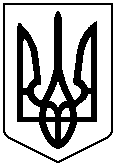 